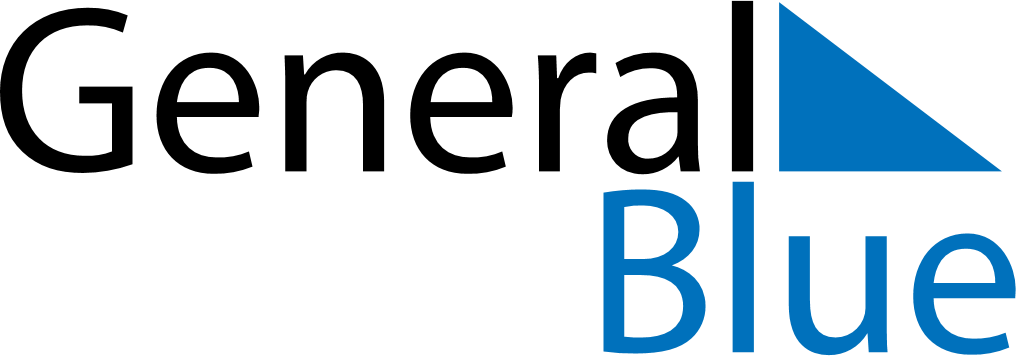 November 2022November 2022November 2022NetherlandsNetherlandsSundayMondayTuesdayWednesdayThursdayFridaySaturday123456789101112Saint Martin131415161718192021222324252627282930